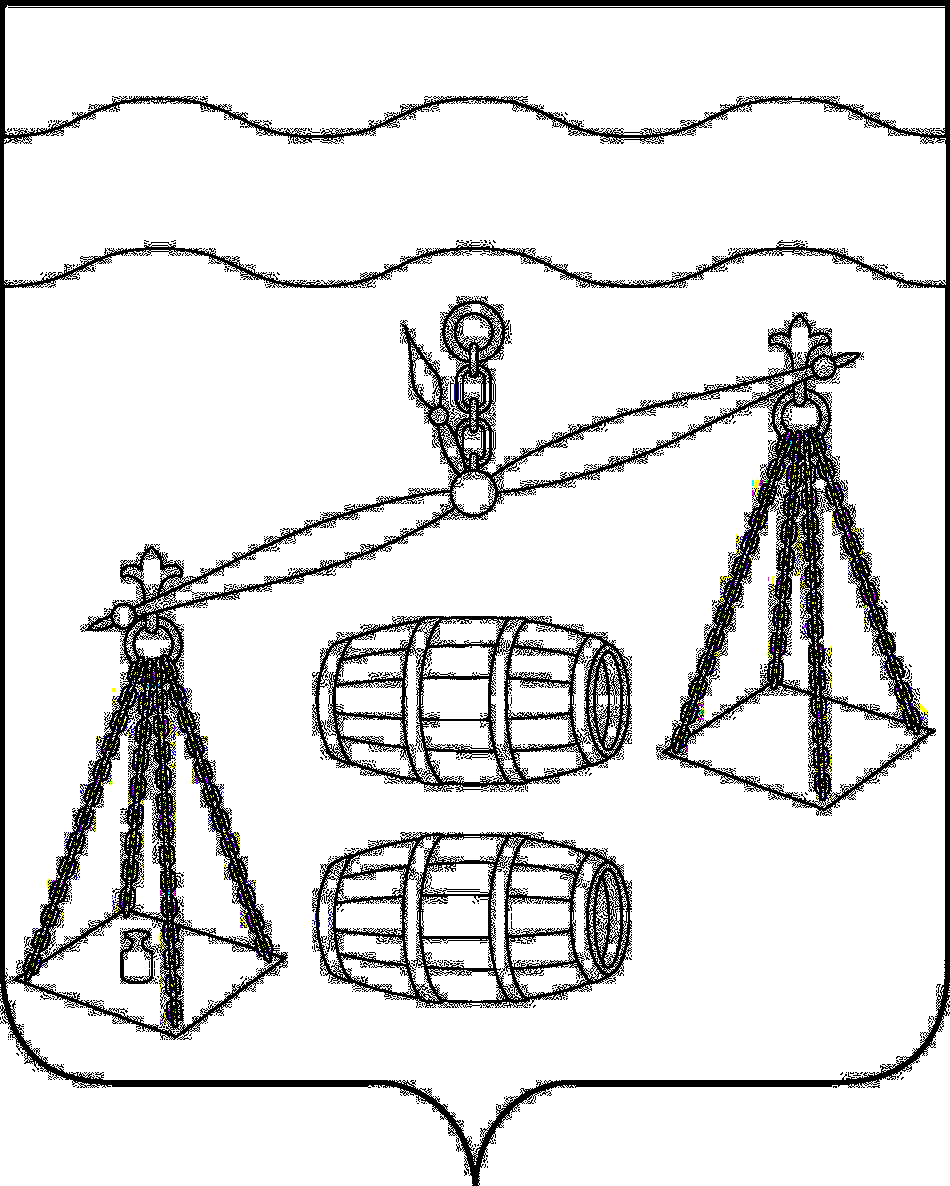 Администрация сельского поселения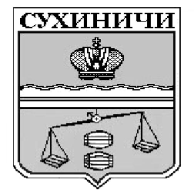 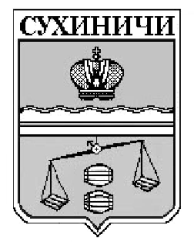 «Село Богдановы Колодези»Калужская областьП О С Т А Н О В Л Е Н И ЕО профилактике  экстремистской деятельности и  терроризма  натерритории  сельского поселения«Село Богдановы Колодези».          В соответствии  с  п.7.1. ч.1 ст. 14 Федерального закона   №131-ФЗ от 06.10.2003 года  «Об общих принципах организации местного  самоуправления в Российской  Федерации» ч.1 ст. 37 этого же закона  , в целях  профилактики  терроризма  и экстремизма  в границах  поселения , а также ликвидации последствий проявления  терроризма и экстремизма  на территории  СП  «Село Богдановы Колодези» ПОСТАНОВЛЯЮ:Для обеспечения своевременных действий  и проведения мероприятий по профилактике экстремистской деятельности и терроризма  на территории  поселения  создан  штаб в составе 6  человек  (список прилагается).В  целях повышения эффективности  работы штаба по профилактике экстремистской деятельности и терроризма , распределить обязанности между  членами  штаба  ( прилагается ).Утвердить план мероприятий  по профилактике экстремистской деятельности  и терроризма на территории сельского поселения  ( прилагается).Глава   администрации  сельского поселения«Село Богдановы Колодези»                                                  Т.В.Кузнецова                                                                                                                                Утверждён                                                                                        постановлением  главы администрации                                                                                                  СП  «Село Богдановы Колодези»                                                                                                                       № 1 от 11.01.2021 г.                                               Ш  Т  А  Бсельского  поселения  «Село Богдановы Колодези»  по профилактике  экстремизма и терроризма.   1.  Кузнецова Т.В.-глава администрации СП-начальник штаба  2. Ачилов Р.М.- директор ООО «АС» Сухиничский»- зам. начальника штаба  3.Левина И.И., Гаджиалиева Н.Х.-слесари по водоснабжению  4.Ехин А.В. –  член ДПФ  5.Бурякова Н.П-зав. библиотекой                                                                     Приложение №1 к постановлению                                                           администрации  сельского поселения                                                          «Богдановы Колодези»   от 11.01.2021г.№1                                                          П  Л  А  НМероприятий по профилактике экстремистской  деятельности  и терроризма на территории  сельского поселения  «Богдановы Колодези» на 2021 год.                                                                     Приложение №2 к постановлению                                                                     администрации СП «Село                                                                      Богдановы Колодези»                                                 Расчетсил и средств , участвующих в минимизации и ликвидации последствий возможных  террористических актов на территории сельского поселения «Село Богдановы Колодези» Кузнецова Т.В.- начальник штаба .Тел.5-05-39; 5-05-51Ведет оповещение и сбор должностных лиц и членов штаба. Руководит работой всего штаба.Ачилов Р.М.- зам. начальника штаба.Тел.8-920-883-20-55Ответственный :а)за постановку техники для пожарной безопасности в к-ве 1ед.трактора Беларусь-1221, тракторист Гаджиалиев А.Гб) за эвакуацию граждан, для эвакуации граждан выделить 2человека работников ООО «Агро Союз» Сухиничский». Легковой автомобиль УАЗ- Ачилов Р.М.Бурякова Н.П.-член штаба.Тел.8-920-879-40-58Ответственная за организацию разьяснительной и справочной работы.Левина И.И. ,Гаджиалиева Н.Х.-ответственные за водоснабжение.Ёхин А.В.-ответственный за пожарную безопасность.От 11.01.2021г.                        № 1                 №п/пНаименование мероприятийДата проведенияОтветственные1.Проведение сходов  граждан по профилактике  экстремисткой деятельности и терроризма  на территории населённых пунктов.ЕжеквартальноГлава администрации и старшие в населённых пунктах.2.Провести подворные обходы с целью  выявления лиц , незарегистрированных на территории  сельского  поселенияежеквартальноРаботники администрации3.Проведение бесед с учащимися и молодёжью  по вопросу равноправия различных рас и народностей на территории  РФ.Два раза  в годРаботники администрации4.Обследование пустующих домов с целью выявления неопознанных  предметов или складирования  подозрительных материалов.ЕжеквартальноЧлены административнойкомиссии и участковый5.Информирование жителей населённых пунктов СП в общественных  местах ( почта , магазины ) о возможных последствиях   террористических  актов.ЕжеквартальноРаботники администрации6Организация дежурств в выходные и праздничные дни  работников администрации сельского поселения с целью быстрого реагирования на возникающие  чрезвычайные  ситуации в границах сельского поселенияВ выходные и праздничные дниРаботники администрацииСП